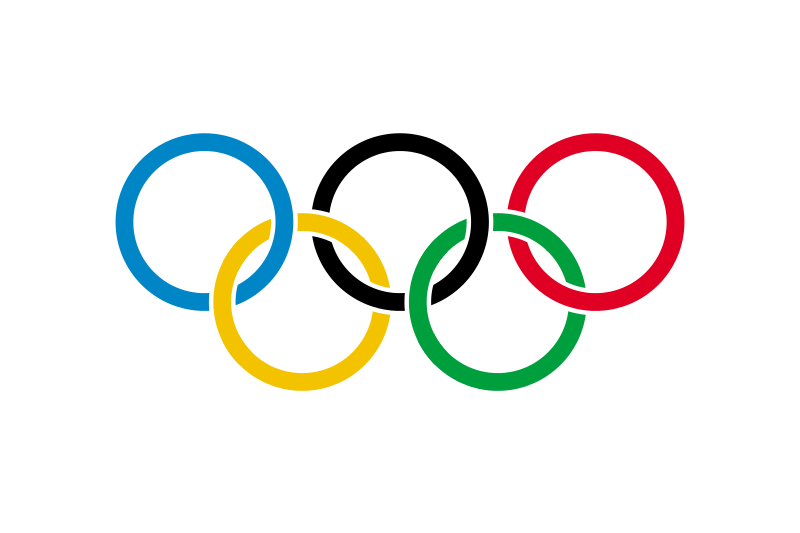 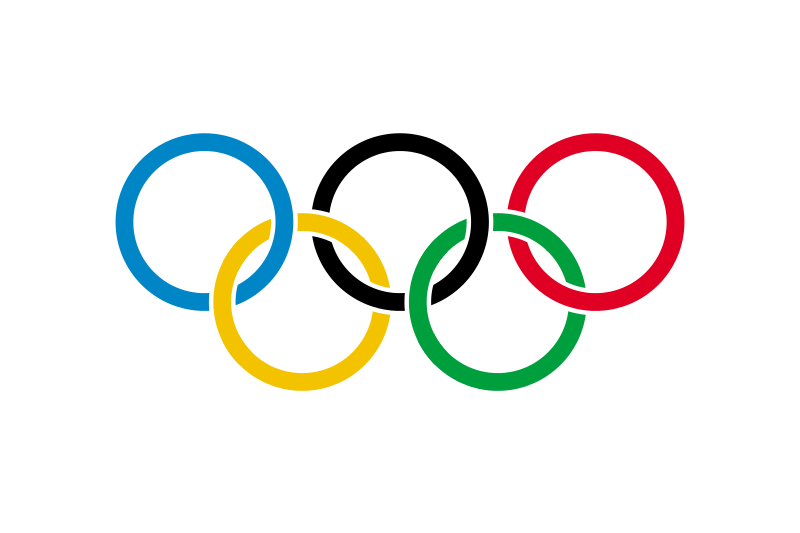 Relay For Life ELT Meeting.10/ 7/ 15- ELT meeting10/28/15- Kick off – Trunk and Treat11/4/15- ELT meeting12/2/15- ELT meeting and Holiday Celebration1/6/16- ELT meeting2/3/16-- ELT meeting2/3/16- ELT meeting3/2/16 - ELT meeting4/6/16 - ELT meeting5/4/16- ELT meeting6/1/16- ELT meeting and Logistic Meeting with Teams6/8/16- Bank night10/28/15 TRUNK and TREAT11/18/15- Team MeetingRelay For Life Team Meetings10/28/15- Kick off – Trunk and Treat11/18/1512/16/15- Team Holiday Meeting1/20/16 – Team Meeting2/17/16 – Team Meeting3/16/16- Team Meeting4/20/16 - Team Meeting 5/18/16 - Team Meeting6/1/16- Team and ELT Logistic meeting6/8/16 – Bank Night